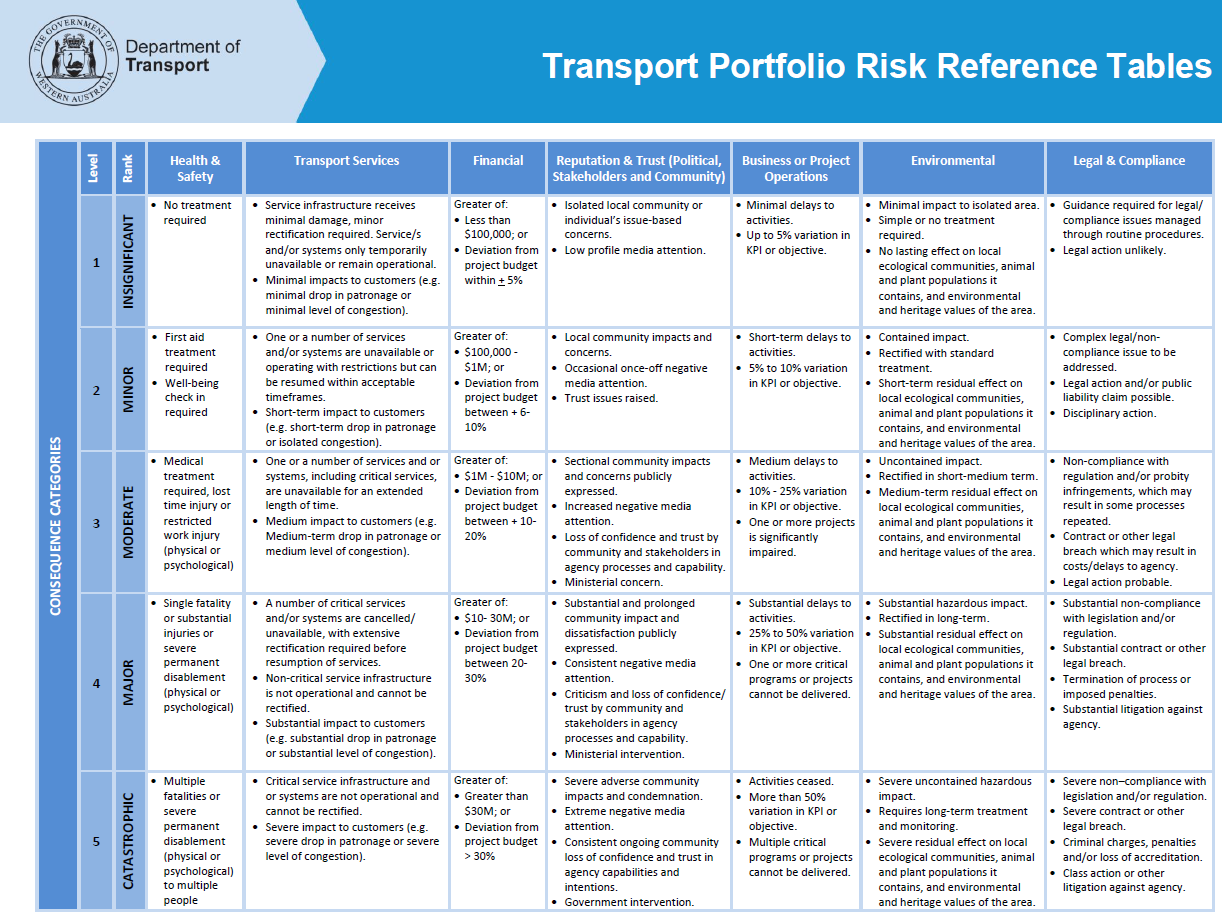 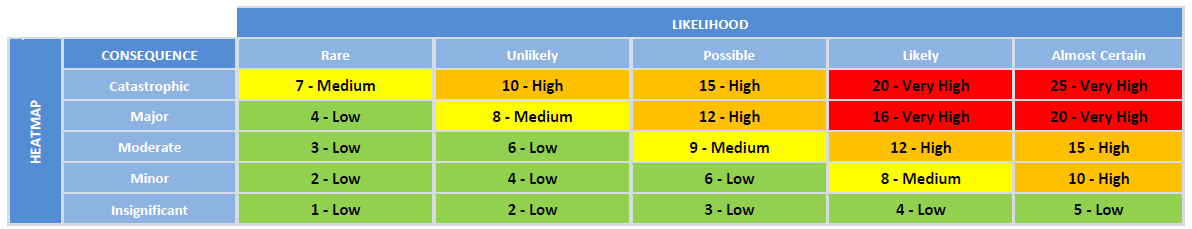 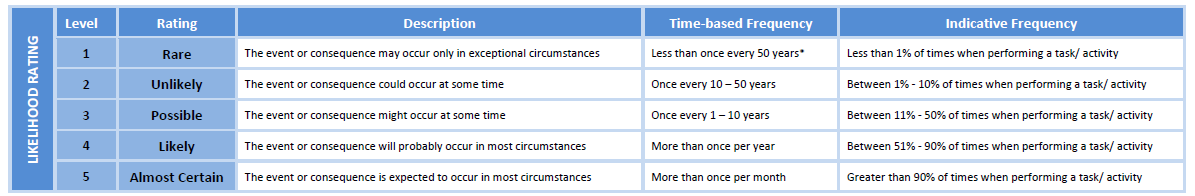 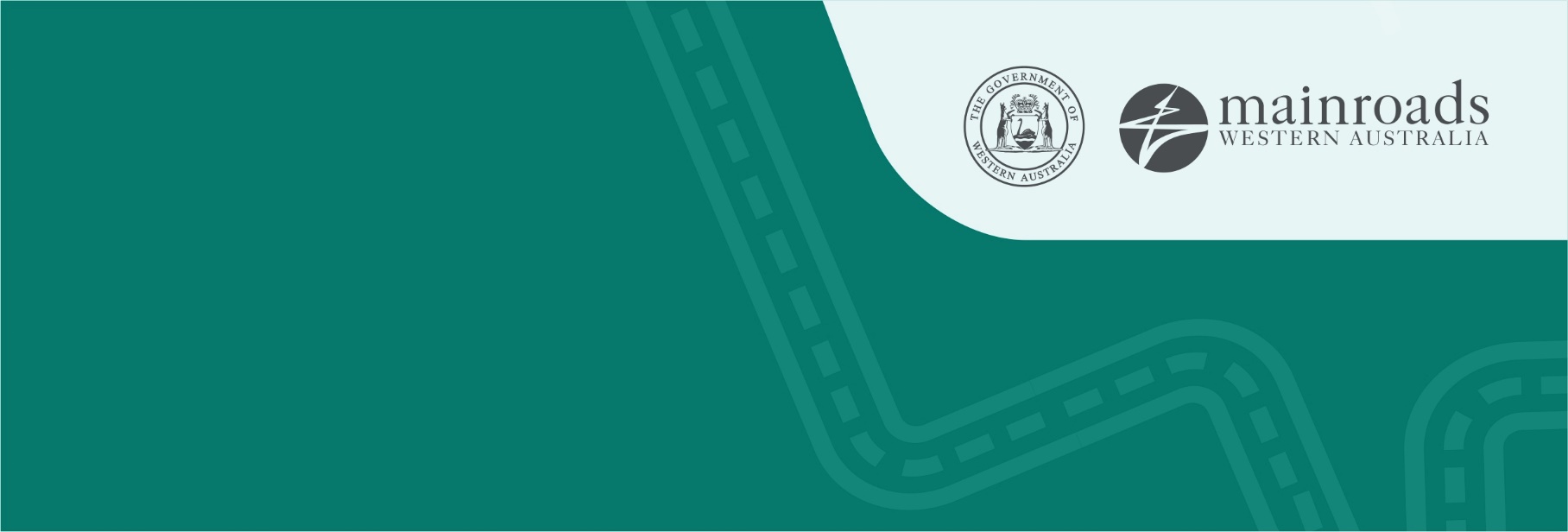 Safety, Health and Wellbeing Incident Report FormSafety, Health and Wellbeing Incident Report FormSafety, Health and Wellbeing Incident Report FormSafety, Health and Wellbeing Incident Report FormSafety, Health and Wellbeing Incident Report FormSafety, Health and Wellbeing Incident Report FormSafety, Health and Wellbeing Incident Report FormSafety, Health and Wellbeing Incident Report FormSafety, Health and Wellbeing Incident Report FormSafety, Health and Wellbeing Incident Report FormSafety, Health and Wellbeing Incident Report FormSafety, Health and Wellbeing Incident Report FormSafety, Health and Wellbeing Incident Report FormSafety, Health and Wellbeing Incident Report FormSafety, Health and Wellbeing Incident Report FormSafety, Health and Wellbeing Incident Report FormSafety, Health and Wellbeing Incident Report FormSafety, Health and Wellbeing Incident Report FormSafety, Health and Wellbeing Incident Report FormSafety, Health and Wellbeing Incident Report FormSafety, Health and Wellbeing Incident Report FormSafety, Health and Wellbeing Incident Report FormSafety, Health and Wellbeing Incident Report FormSafety, Health and Wellbeing Incident Report FormSafety, Health and Wellbeing Incident Report FormSafety, Health and Wellbeing Incident Report FormSafety, Health and Wellbeing Incident Report FormSafety, Health and Wellbeing Incident Report FormSafety, Health and Wellbeing Incident Report FormSafety, Health and Wellbeing Incident Report FormINCIDENT REPORTING DETAILSINCIDENT REPORTING DETAILSINCIDENT REPORTING DETAILSINCIDENT REPORTING DETAILSINCIDENT REPORTING DETAILSINCIDENT REPORTING DETAILSINCIDENT REPORTING DETAILSINCIDENT REPORTING DETAILSINCIDENT REPORTING DETAILSINCIDENT REPORTING DETAILSINCIDENT REPORTING DETAILSINCIDENT REPORTING DETAILSINCIDENT REPORTING DETAILSINCIDENT REPORTING DETAILSINCIDENT REPORTING DETAILSINCIDENT REPORTING DETAILSINCIDENT REPORTING DETAILSINCIDENT REPORTING DETAILSINCIDENT REPORTING DETAILSINCIDENT REPORTING DETAILSINCIDENT REPORTING DETAILSINCIDENT REPORTING DETAILSINCIDENT REPORTING DETAILSINCIDENT REPORTING DETAILSINCIDENT REPORTING DETAILSINCIDENT REPORTING DETAILSINCIDENT REPORTING DETAILSINCIDENT REPORTING DETAILSINCIDENT REPORTING DETAILSINCIDENT REPORTING DETAILSDate of Incident:Date of Incident:Date of Incident:Date of Incident:Date of Incident:/        //        //        /Time of incident:                              (please use 24hr format)Time of incident:                              (please use 24hr format)Time of incident:                              (please use 24hr format)Time of incident:                              (please use 24hr format)Time of incident:                              (please use 24hr format)Time of incident:                              (please use 24hr format)Time of incident:                              (please use 24hr format)Time of incident:                              (please use 24hr format)Time of incident:                              (please use 24hr format)Time of incident:                              (please use 24hr format)Time of incident:                              (please use 24hr format)Time of incident:                              (please use 24hr format)Time of incident:                              (please use 24hr format)Time of incident:                              (please use 24hr format)Time of incident:                              (please use 24hr format)Time of incident:                              (please use 24hr format)Time of incident:                              (please use 24hr format)Time of incident:                              (please use 24hr format)Time of incident:                              (please use 24hr format)Time of incident:                              (please use 24hr format)Time of incident:                              (please use 24hr format)Time of incident:                              (please use 24hr format)Incident Reported by:Incident Reported by:Incident Reported by:Incident Reported by:Incident Reported by:Name:Name:Name:Name:Name:Name:Name:Name:Contractor  (name)	Sub-Contractor  (name)Main Roads employee  (name)	Contractor  (name)	Sub-Contractor  (name)Main Roads employee  (name)	Contractor  (name)	Sub-Contractor  (name)Main Roads employee  (name)	Contractor  (name)	Sub-Contractor  (name)Main Roads employee  (name)	Contractor  (name)	Sub-Contractor  (name)Main Roads employee  (name)	Contractor  (name)	Sub-Contractor  (name)Main Roads employee  (name)	Contractor  (name)	Sub-Contractor  (name)Main Roads employee  (name)	Contractor  (name)	Sub-Contractor  (name)Main Roads employee  (name)	Contractor  (name)	Sub-Contractor  (name)Main Roads employee  (name)	Contractor  (name)	Sub-Contractor  (name)Main Roads employee  (name)	Contractor  (name)	Sub-Contractor  (name)Main Roads employee  (name)	Contractor  (name)	Sub-Contractor  (name)Main Roads employee  (name)	Contractor  (name)	Sub-Contractor  (name)Main Roads employee  (name)	Contractor  (name)	Sub-Contractor  (name)Main Roads employee  (name)	Contractor  (name)	Sub-Contractor  (name)Main Roads employee  (name)	Contractor  (name)	Sub-Contractor  (name)Main Roads employee  (name)	Contractor  (name)	Sub-Contractor  (name)Main Roads employee  (name)	Project Relation(if applicable):Project Relation(if applicable):Project Relation(if applicable):Project Relation(if applicable):Project Relation(if applicable): Construction Project Maintenance Works Other / None Construction Project Maintenance Works Other / None Construction Project Maintenance Works Other / NoneProject Name:Project Name:Project Name:Project Name:Project Name:Project Name:Project Name:Project Name:Project Name:Project Name:Project Name:Project Name:Project Name:Contract No:Contract No:Contract No:Project Manager (PM)(if Applicable):Project Manager (PM)(if Applicable):Project Manager (PM)(if Applicable):Project Manager (PM)(if Applicable):Project Manager (PM)(if Applicable):Name:Name:Name:PM Email:PM Email:PM Email:PM Email:PM Email:PM Email:PM Email:PM Email:PM Email:PM Email:PM Email:PM Email:PM Email:PM Email:PM Email:PM Email:PM Email:PM Email:PM Email:PM Email:PM Email:PM Email:Location of Incident:(Where applicable enter either facility / building details and/or road location details)Location of Incident:(Where applicable enter either facility / building details and/or road location details)Location of Incident:(Where applicable enter either facility / building details and/or road location details)Location of Incident:(Where applicable enter either facility / building details and/or road location details)Location of Incident:(Where applicable enter either facility / building details and/or road location details)Region: Great Southern Region                     Other                    Goldfields Esperance Region  Kimberley Region   Metropolitan Region                   Mid West Gascoyne Region Pilbara Region South West Region Wheatbelt RegionRegion: Great Southern Region                     Other                    Goldfields Esperance Region  Kimberley Region   Metropolitan Region                   Mid West Gascoyne Region Pilbara Region South West Region Wheatbelt RegionRegion: Great Southern Region                     Other                    Goldfields Esperance Region  Kimberley Region   Metropolitan Region                   Mid West Gascoyne Region Pilbara Region South West Region Wheatbelt RegionRegion: Great Southern Region                     Other                    Goldfields Esperance Region  Kimberley Region   Metropolitan Region                   Mid West Gascoyne Region Pilbara Region South West Region Wheatbelt RegionRegion: Great Southern Region                     Other                    Goldfields Esperance Region  Kimberley Region   Metropolitan Region                   Mid West Gascoyne Region Pilbara Region South West Region Wheatbelt RegionRegion: Great Southern Region                     Other                    Goldfields Esperance Region  Kimberley Region   Metropolitan Region                   Mid West Gascoyne Region Pilbara Region South West Region Wheatbelt RegionRegion: Great Southern Region                     Other                    Goldfields Esperance Region  Kimberley Region   Metropolitan Region                   Mid West Gascoyne Region Pilbara Region South West Region Wheatbelt RegionRegion: Great Southern Region                     Other                    Goldfields Esperance Region  Kimberley Region   Metropolitan Region                   Mid West Gascoyne Region Pilbara Region South West Region Wheatbelt RegionRegion: Great Southern Region                     Other                    Goldfields Esperance Region  Kimberley Region   Metropolitan Region                   Mid West Gascoyne Region Pilbara Region South West Region Wheatbelt RegionRegion: Great Southern Region                     Other                    Goldfields Esperance Region  Kimberley Region   Metropolitan Region                   Mid West Gascoyne Region Pilbara Region South West Region Wheatbelt RegionRegion: Great Southern Region                     Other                    Goldfields Esperance Region  Kimberley Region   Metropolitan Region                   Mid West Gascoyne Region Pilbara Region South West Region Wheatbelt RegionRegion: Great Southern Region                     Other                    Goldfields Esperance Region  Kimberley Region   Metropolitan Region                   Mid West Gascoyne Region Pilbara Region South West Region Wheatbelt RegionLocation of incident:  (Road Name, SLK or GPS, Depot, etc) Location of incident:  (Road Name, SLK or GPS, Depot, etc) Location of incident:  (Road Name, SLK or GPS, Depot, etc) Location of incident:  (Road Name, SLK or GPS, Depot, etc) Location of incident:  (Road Name, SLK or GPS, Depot, etc) Location of incident:  (Road Name, SLK or GPS, Depot, etc) Location of incident:  (Road Name, SLK or GPS, Depot, etc) Location of incident:  (Road Name, SLK or GPS, Depot, etc) Location of incident:  (Road Name, SLK or GPS, Depot, etc) Location of incident:  (Road Name, SLK or GPS, Depot, etc) Location of incident:  (Road Name, SLK or GPS, Depot, etc) Location of incident:  (Road Name, SLK or GPS, Depot, etc) Location of incident:  (Road Name, SLK or GPS, Depot, etc) Outcome of the incident:Outcome of the incident:Outcome of the incident:Outcome of the incident:Outcome of the incident: Lost Time Injury (1 full shift or longer lost) Injury /Illness - Medical Treatment Injury Injury /Illness - First Aid Injury Injury /Illness – No Treatment  Near Miss (damage/loss) or (injury) circle one Damage (Damage to property or assets) SHW Procedure Breach  Security incident Lost Time Injury (1 full shift or longer lost) Injury /Illness - Medical Treatment Injury Injury /Illness - First Aid Injury Injury /Illness – No Treatment  Near Miss (damage/loss) or (injury) circle one Damage (Damage to property or assets) SHW Procedure Breach  Security incident Lost Time Injury (1 full shift or longer lost) Injury /Illness - Medical Treatment Injury Injury /Illness - First Aid Injury Injury /Illness – No Treatment  Near Miss (damage/loss) or (injury) circle one Damage (Damage to property or assets) SHW Procedure Breach  Security incident Lost Time Injury (1 full shift or longer lost) Injury /Illness - Medical Treatment Injury Injury /Illness - First Aid Injury Injury /Illness – No Treatment  Near Miss (damage/loss) or (injury) circle one Damage (Damage to property or assets) SHW Procedure Breach  Security incident Lost Time Injury (1 full shift or longer lost) Injury /Illness - Medical Treatment Injury Injury /Illness - First Aid Injury Injury /Illness – No Treatment  Near Miss (damage/loss) or (injury) circle one Damage (Damage to property or assets) SHW Procedure Breach  Security incident Lost Time Injury (1 full shift or longer lost) Injury /Illness - Medical Treatment Injury Injury /Illness - First Aid Injury Injury /Illness – No Treatment  Near Miss (damage/loss) or (injury) circle one Damage (Damage to property or assets) SHW Procedure Breach  Security incident Lost Time Injury (1 full shift or longer lost) Injury /Illness - Medical Treatment Injury Injury /Illness - First Aid Injury Injury /Illness – No Treatment  Near Miss (damage/loss) or (injury) circle one Damage (Damage to property or assets) SHW Procedure Breach  Security incident Lost Time Injury (1 full shift or longer lost) Injury /Illness - Medical Treatment Injury Injury /Illness - First Aid Injury Injury /Illness – No Treatment  Near Miss (damage/loss) or (injury) circle one Damage (Damage to property or assets) SHW Procedure Breach  Security incident Lost Time Injury (1 full shift or longer lost) Injury /Illness - Medical Treatment Injury Injury /Illness - First Aid Injury Injury /Illness – No Treatment  Near Miss (damage/loss) or (injury) circle one Damage (Damage to property or assets) SHW Procedure Breach  Security incident Lost Time Injury (1 full shift or longer lost) Injury /Illness - Medical Treatment Injury Injury /Illness - First Aid Injury Injury /Illness – No Treatment  Near Miss (damage/loss) or (injury) circle one Damage (Damage to property or assets) SHW Procedure Breach  Security incident Lost Time Injury (1 full shift or longer lost) Injury /Illness - Medical Treatment Injury Injury /Illness - First Aid Injury Injury /Illness – No Treatment  Near Miss (damage/loss) or (injury) circle one Damage (Damage to property or assets) SHW Procedure Breach  Security incidentIncident Notification:For serious incidents:Actual Outcome of Moderate (injury) or Potential Outcome of High or Very HighContractors:   Main Roads Project/Contract Manager to be notified within 24 hoursDate notified:         /        /        Incident Notification:For serious incidents:Actual Outcome of Moderate (injury) or Potential Outcome of High or Very HighContractors:   Main Roads Project/Contract Manager to be notified within 24 hoursDate notified:         /        /        Incident Notification:For serious incidents:Actual Outcome of Moderate (injury) or Potential Outcome of High or Very HighContractors:   Main Roads Project/Contract Manager to be notified within 24 hoursDate notified:         /        /        Incident Notification:For serious incidents:Actual Outcome of Moderate (injury) or Potential Outcome of High or Very HighContractors:   Main Roads Project/Contract Manager to be notified within 24 hoursDate notified:         /        /        Incident Notification:For serious incidents:Actual Outcome of Moderate (injury) or Potential Outcome of High or Very HighContractors:   Main Roads Project/Contract Manager to be notified within 24 hoursDate notified:         /        /        Incident Notification:For serious incidents:Actual Outcome of Moderate (injury) or Potential Outcome of High or Very HighContractors:   Main Roads Project/Contract Manager to be notified within 24 hoursDate notified:         /        /        Incident Notification:For serious incidents:Actual Outcome of Moderate (injury) or Potential Outcome of High or Very HighContractors:   Main Roads Project/Contract Manager to be notified within 24 hoursDate notified:         /        /        Incident Notification:For serious incidents:Actual Outcome of Moderate (injury) or Potential Outcome of High or Very HighContractors:   Main Roads Project/Contract Manager to be notified within 24 hoursDate notified:         /        /        Incident Notification:For serious incidents:Actual Outcome of Moderate (injury) or Potential Outcome of High or Very HighContractors:   Main Roads Project/Contract Manager to be notified within 24 hoursDate notified:         /        /        Incident Notification:For serious incidents:Actual Outcome of Moderate (injury) or Potential Outcome of High or Very HighContractors:   Main Roads Project/Contract Manager to be notified within 24 hoursDate notified:         /        /        Incident Notification:For serious incidents:Actual Outcome of Moderate (injury) or Potential Outcome of High or Very HighContractors:   Main Roads Project/Contract Manager to be notified within 24 hoursDate notified:         /        /        Incident Notification:For serious incidents:Actual Outcome of Moderate (injury) or Potential Outcome of High or Very HighContractors:   Main Roads Project/Contract Manager to be notified within 24 hoursDate notified:         /        /        Incident Notification:For serious incidents:Actual Outcome of Moderate (injury) or Potential Outcome of High or Very HighContractors:   Main Roads Project/Contract Manager to be notified within 24 hoursDate notified:         /        /        Incident Notification:For serious incidents:Actual Outcome of Moderate (injury) or Potential Outcome of High or Very HighContractors:   Main Roads Project/Contract Manager to be notified within 24 hoursDate notified:         /        /        Is this incident required to be reported to WorkSafe or Energysafe?	Is this incident required to be reported to WorkSafe or Energysafe?	Is this incident required to be reported to WorkSafe or Energysafe?	Is this incident required to be reported to WorkSafe or Energysafe?	Is this incident required to be reported to WorkSafe or Energysafe?	  Yes      No  Yes      No  Yes      No  Yes      No  Yes      No  Yes      No  Yes      No  Yes      No  Yes      No  Yes      No  Yes      NoReport made by: Reference No: 	Date Report Made:         /        /        Report made by: Reference No: 	Date Report Made:         /        /        Report made by: Reference No: 	Date Report Made:         /        /        Report made by: Reference No: 	Date Report Made:         /        /        Report made by: Reference No: 	Date Report Made:         /        /        Report made by: Reference No: 	Date Report Made:         /        /        Report made by: Reference No: 	Date Report Made:         /        /        Report made by: Reference No: 	Date Report Made:         /        /        Report made by: Reference No: 	Date Report Made:         /        /        Report made by: Reference No: 	Date Report Made:         /        /        Report made by: Reference No: 	Date Report Made:         /        /        Report made by: Reference No: 	Date Report Made:         /        /        Report made by: Reference No: 	Date Report Made:         /        /        Report made by: Reference No: 	Date Report Made:         /        /        DESCRIPTION OF INCIDENT:DESCRIPTION OF INCIDENT:DESCRIPTION OF INCIDENT:DESCRIPTION OF INCIDENT:DESCRIPTION OF INCIDENT:DESCRIPTION OF INCIDENT:DESCRIPTION OF INCIDENT:DESCRIPTION OF INCIDENT:DESCRIPTION OF INCIDENT:DESCRIPTION OF INCIDENT:DESCRIPTION OF INCIDENT:DESCRIPTION OF INCIDENT:DESCRIPTION OF INCIDENT:DESCRIPTION OF INCIDENT:DESCRIPTION OF INCIDENT:DESCRIPTION OF INCIDENT:DESCRIPTION OF INCIDENT:DESCRIPTION OF INCIDENT:DESCRIPTION OF INCIDENT:DESCRIPTION OF INCIDENT:DESCRIPTION OF INCIDENT:DESCRIPTION OF INCIDENT:DESCRIPTION OF INCIDENT:DESCRIPTION OF INCIDENT:DESCRIPTION OF INCIDENT:DESCRIPTION OF INCIDENT:DESCRIPTION OF INCIDENT:DESCRIPTION OF INCIDENT:DESCRIPTION OF INCIDENT:DESCRIPTION OF INCIDENT:Incident Description:(Step by step account of the incident)Include Immediate Action taken Incident Description:(Step by step account of the incident)Include Immediate Action taken Incident Description:(Step by step account of the incident)Include Immediate Action taken Incident Description:(Step by step account of the incident)Include Immediate Action taken What are the existing controls in place?
What are the existing controls in place?
What are the existing controls in place?
What are the existing controls in place?
(e.g. spill kits, bunding, clearing area pegged, PPE worn, machine guarding)(e.g. spill kits, bunding, clearing area pegged, PPE worn, machine guarding)(e.g. spill kits, bunding, clearing area pegged, PPE worn, machine guarding)(e.g. spill kits, bunding, clearing area pegged, PPE worn, machine guarding)(e.g. spill kits, bunding, clearing area pegged, PPE worn, machine guarding)(e.g. spill kits, bunding, clearing area pegged, PPE worn, machine guarding)(e.g. spill kits, bunding, clearing area pegged, PPE worn, machine guarding)(e.g. spill kits, bunding, clearing area pegged, PPE worn, machine guarding)(e.g. spill kits, bunding, clearing area pegged, PPE worn, machine guarding)(e.g. spill kits, bunding, clearing area pegged, PPE worn, machine guarding)(e.g. spill kits, bunding, clearing area pegged, PPE worn, machine guarding)(e.g. spill kits, bunding, clearing area pegged, PPE worn, machine guarding)(e.g. spill kits, bunding, clearing area pegged, PPE worn, machine guarding)(e.g. spill kits, bunding, clearing area pegged, PPE worn, machine guarding)(e.g. spill kits, bunding, clearing area pegged, PPE worn, machine guarding)(e.g. spill kits, bunding, clearing area pegged, PPE worn, machine guarding)(e.g. spill kits, bunding, clearing area pegged, PPE worn, machine guarding)(e.g. spill kits, bunding, clearing area pegged, PPE worn, machine guarding)(e.g. spill kits, bunding, clearing area pegged, PPE worn, machine guarding)(e.g. spill kits, bunding, clearing area pegged, PPE worn, machine guarding)(e.g. spill kits, bunding, clearing area pegged, PPE worn, machine guarding)(e.g. spill kits, bunding, clearing area pegged, PPE worn, machine guarding)(e.g. spill kits, bunding, clearing area pegged, PPE worn, machine guarding)(e.g. spill kits, bunding, clearing area pegged, PPE worn, machine guarding)(e.g. spill kits, bunding, clearing area pegged, PPE worn, machine guarding)(e.g. spill kits, bunding, clearing area pegged, PPE worn, machine guarding)Corrective ActionsCorrective ActionsCorrective ActionsCorrective ActionsAction DescriptionAction DescriptionAction DescriptionAction DescriptionAction DescriptionAction DescriptionAction DescriptionAction DescriptionAction DescriptionAction DescriptionAction DescriptionAction DescriptionResponsible Person and RoleResponsible Person and RoleResponsible Person and RoleResponsible Person and RoleResponsible Person and RoleResponsible Person and RoleDue DateDue DateDue DateDue DateDue DateCompletion DateCompletion DateCompletion DateControl(s) put in place before and after the incident to Rectify, Contain or Remedy the situationControl(s) put in place before and after the incident to Rectify, Contain or Remedy the situationControl(s) put in place before and after the incident to Rectify, Contain or Remedy the situationControl(s) put in place before and after the incident to Rectify, Contain or Remedy the situationPersons InvolvedName:Name:Name:Name:Name:Name:Job Title(s):Job Title(s):Job Title(s):Job Title(s):Job Title(s):Job Title(s):Job Title(s):Employee Type: (MRWA Employee OR Contractor OR Member of Public)  (If applicable include Contractor name) Employee Type: (MRWA Employee OR Contractor OR Member of Public)  (If applicable include Contractor name) Employee Type: (MRWA Employee OR Contractor OR Member of Public)  (If applicable include Contractor name) Employee Type: (MRWA Employee OR Contractor OR Member of Public)  (If applicable include Contractor name) Employee Type: (MRWA Employee OR Contractor OR Member of Public)  (If applicable include Contractor name) Employee Type: (MRWA Employee OR Contractor OR Member of Public)  (If applicable include Contractor name) Employee Type: (MRWA Employee OR Contractor OR Member of Public)  (If applicable include Contractor name) Employee Type: (MRWA Employee OR Contractor OR Member of Public)  (If applicable include Contractor name) Employee Type: (MRWA Employee OR Contractor OR Member of Public)  (If applicable include Contractor name) Employee Type: (MRWA Employee OR Contractor OR Member of Public)  (If applicable include Contractor name) Employee Type: (MRWA Employee OR Contractor OR Member of Public)  (If applicable include Contractor name) Employee Type: (MRWA Employee OR Contractor OR Member of Public)  (If applicable include Contractor name) Employee Type: (MRWA Employee OR Contractor OR Member of Public)  (If applicable include Contractor name) Employee Type: (MRWA Employee OR Contractor OR Member of Public)  (If applicable include Contractor name) Employee Type: (MRWA Employee OR Contractor OR Member of Public)  (If applicable include Contractor name) Employee Type: (MRWA Employee OR Contractor OR Member of Public)  (If applicable include Contractor name) Persons Involved1.2.3.4.1.2.3.4.1.2.3.4.1.2.3.4.1.2.3.4.1.2.3.4.1.2.3.4.1.2.3.4.1.2.3.4.1.2.3.4.1.2.3.4.1.2.3.4.1.2.3.4.1.2.3.4.1.2.3.4.1.2.3.4.1.2.3.4.1.2.3.4.1.2.3.4.1.2.3.4.1.2.3.4.1.2.3.4.1.2.3.4.1.2.3.4.1.2.3.4.1.2.3.4.1.2.3.4.1.2.3.4.1.2.3.4.What was the actual consequence?  (Refer to Appendix A below)What was the actual consequence?  (Refer to Appendix A below)What was the actual consequence?  (Refer to Appendix A below)What was the actual consequence?  (Refer to Appendix A below)What was the actual consequence?  (Refer to Appendix A below)What was the actual consequence?  (Refer to Appendix A below) InsignificantComplete Incident Report InsignificantComplete Incident Report MinorComplete Incident Report MinorComplete Incident Report MinorComplete Incident Report Moderate5 Why (MTI), ICAM or equivalent investigation (LTI) Moderate5 Why (MTI), ICAM or equivalent investigation (LTI) Moderate5 Why (MTI), ICAM or equivalent investigation (LTI) Moderate5 Why (MTI), ICAM or equivalent investigation (LTI) Moderate5 Why (MTI), ICAM or equivalent investigation (LTI) Moderate5 Why (MTI), ICAM or equivalent investigation (LTI) Moderate5 Why (MTI), ICAM or equivalent investigation (LTI) Moderate5 Why (MTI), ICAM or equivalent investigation (LTI) MajorICAM or equivalent investigation MajorICAM or equivalent investigation MajorICAM or equivalent investigation MajorICAM or equivalent investigation MajorICAM or equivalent investigation MajorICAM or equivalent investigation CatastrophicICAM or equivalent investigation CatastrophicICAM or equivalent investigation CatastrophicICAM or equivalent investigation CatastrophicICAM or equivalent investigationWhat was the Potential Outcome?What was the Potential Outcome?What was the Potential Outcome?What was the Potential Outcome?What was the Potential Outcome?What was the Potential Outcome? LowComplete Incident
Report LowComplete Incident
Report Medium5 Why or equivalent investigation Medium5 Why or equivalent investigation Medium5 Why or equivalent investigation Medium5 Why or equivalent investigation HighICAM or equivalent investigation HighICAM or equivalent investigation HighICAM or equivalent investigation HighICAM or equivalent investigation HighICAM or equivalent investigation HighICAM or equivalent investigation HighICAM or equivalent investigation HighICAM or equivalent investigation Very HighICAM or equivalent
investigation Very HighICAM or equivalent
investigation Very HighICAM or equivalent
investigation Very HighICAM or equivalent
investigation Very HighICAM or equivalent
investigation Very HighICAM or equivalent
investigation Very HighICAM or equivalent
investigation Very HighICAM or equivalent
investigation Very HighICAM or equivalent
investigation Very HighICAM or equivalent
investigation Very HighICAM or equivalent
investigationPotential LikelihoodPotential LikelihoodPotential LikelihoodPotential LikelihoodPotential LikelihoodPotential Likelihood RareLess than once every 5 years RareLess than once every 5 years Unlikely Once every 10-50 years Unlikely Once every 10-50 years Unlikely Once every 10-50 years Unlikely Once every 10-50 years Possible Once every 1-10 years Possible Once every 1-10 years Possible Once every 1-10 years Possible Once every 1-10 years Possible Once every 1-10 years Possible Once every 1-10 years Possible Once every 1-10 years Possible Once every 1-10 years Likely  Once every 1-10 years Likely  Once every 1-10 years Likely  Once every 1-10 years Likely  Once every 1-10 years Likely  Once every 1-10 years Likely  Once every 1-10 years almost Certain Once every 1-10 years almost Certain Once every 1-10 years almost Certain Once every 1-10 years almost Certain Once every 1-10 yearsINJURY DETAILS (only applicable if the incident resulted in personal injury):INJURY DETAILS (only applicable if the incident resulted in personal injury):INJURY DETAILS (only applicable if the incident resulted in personal injury):INJURY DETAILS (only applicable if the incident resulted in personal injury):INJURY DETAILS (only applicable if the incident resulted in personal injury):INJURY DETAILS (only applicable if the incident resulted in personal injury):INJURY DETAILS (only applicable if the incident resulted in personal injury):INJURY DETAILS (only applicable if the incident resulted in personal injury):INJURY DETAILS (only applicable if the incident resulted in personal injury):INJURY DETAILS (only applicable if the incident resulted in personal injury):INJURY DETAILS (only applicable if the incident resulted in personal injury):INJURY DETAILS (only applicable if the incident resulted in personal injury):INJURY DETAILS (only applicable if the incident resulted in personal injury):INJURY DETAILS (only applicable if the incident resulted in personal injury):INJURY DETAILS (only applicable if the incident resulted in personal injury):INJURY DETAILS (only applicable if the incident resulted in personal injury):INJURY DETAILS (only applicable if the incident resulted in personal injury):INJURY DETAILS (only applicable if the incident resulted in personal injury):INJURY DETAILS (only applicable if the incident resulted in personal injury):INJURY DETAILS (only applicable if the incident resulted in personal injury):INJURY DETAILS (only applicable if the incident resulted in personal injury):INJURY DETAILS (only applicable if the incident resulted in personal injury):INJURY DETAILS (only applicable if the incident resulted in personal injury):INJURY DETAILS (only applicable if the incident resulted in personal injury):INJURY DETAILS (only applicable if the incident resulted in personal injury):INJURY DETAILS (only applicable if the incident resulted in personal injury):INJURY DETAILS (only applicable if the incident resulted in personal injury):INJURY DETAILS (only applicable if the incident resulted in personal injury):INJURY DETAILS (only applicable if the incident resulted in personal injury):INJURY DETAILS (only applicable if the incident resulted in personal injury):Nature of injuryNature of injuryNature of injury Intracranial injuries  Fractures Wounds, Bruises, Lacerations, Amputations, internal organ damage  Musculoskeletal and Connective Tissue Disease  Respiratory system disease  Intracranial injuries  Fractures Wounds, Bruises, Lacerations, Amputations, internal organ damage  Musculoskeletal and Connective Tissue Disease  Respiratory system disease  Intracranial injuries  Fractures Wounds, Bruises, Lacerations, Amputations, internal organ damage  Musculoskeletal and Connective Tissue Disease  Respiratory system disease  Intracranial injuries  Fractures Wounds, Bruises, Lacerations, Amputations, internal organ damage  Musculoskeletal and Connective Tissue Disease  Respiratory system disease  Intracranial injuries  Fractures Wounds, Bruises, Lacerations, Amputations, internal organ damage  Musculoskeletal and Connective Tissue Disease  Respiratory system disease  Intracranial injuries  Fractures Wounds, Bruises, Lacerations, Amputations, internal organ damage  Musculoskeletal and Connective Tissue Disease  Respiratory system disease  Intracranial injuries  Fractures Wounds, Bruises, Lacerations, Amputations, internal organ damage  Musculoskeletal and Connective Tissue Disease  Respiratory system disease  Intracranial injuries  Fractures Wounds, Bruises, Lacerations, Amputations, internal organ damage  Musculoskeletal and Connective Tissue Disease  Respiratory system disease  Intracranial injuries  Fractures Wounds, Bruises, Lacerations, Amputations, internal organ damage  Musculoskeletal and Connective Tissue Disease  Respiratory system disease  Intracranial injuries  Fractures Wounds, Bruises, Lacerations, Amputations, internal organ damage  Musculoskeletal and Connective Tissue Disease  Respiratory system disease  Intracranial injuries  Fractures Wounds, Bruises, Lacerations, Amputations, internal organ damage  Musculoskeletal and Connective Tissue Disease  Respiratory system disease  Intracranial injuries  Fractures Wounds, Bruises, Lacerations, Amputations, internal organ damage  Musculoskeletal and Connective Tissue Disease  Respiratory system disease  Burn Nerves and spinal cord  Joint Ligament and Muscle/Tendon injury Contact to heat and cold Contact with electricity  Other Burn Nerves and spinal cord  Joint Ligament and Muscle/Tendon injury Contact to heat and cold Contact with electricity  Other Burn Nerves and spinal cord  Joint Ligament and Muscle/Tendon injury Contact to heat and cold Contact with electricity  Other Burn Nerves and spinal cord  Joint Ligament and Muscle/Tendon injury Contact to heat and cold Contact with electricity  Other Burn Nerves and spinal cord  Joint Ligament and Muscle/Tendon injury Contact to heat and cold Contact with electricity  Other Burn Nerves and spinal cord  Joint Ligament and Muscle/Tendon injury Contact to heat and cold Contact with electricity  Other Burn Nerves and spinal cord  Joint Ligament and Muscle/Tendon injury Contact to heat and cold Contact with electricity  Other Burn Nerves and spinal cord  Joint Ligament and Muscle/Tendon injury Contact to heat and cold Contact with electricity  Other Burn Nerves and spinal cord  Joint Ligament and Muscle/Tendon injury Contact to heat and cold Contact with electricity  Other Burn Nerves and spinal cord  Joint Ligament and Muscle/Tendon injury Contact to heat and cold Contact with electricity  Other Burn Nerves and spinal cord  Joint Ligament and Muscle/Tendon injury Contact to heat and cold Contact with electricity  Other Burn Nerves and spinal cord  Joint Ligament and Muscle/Tendon injury Contact to heat and cold Contact with electricity  Other Burn Nerves and spinal cord  Joint Ligament and Muscle/Tendon injury Contact to heat and cold Contact with electricity  Other Burn Nerves and spinal cord  Joint Ligament and Muscle/Tendon injury Contact to heat and cold Contact with electricity  Other Burn Nerves and spinal cord  Joint Ligament and Muscle/Tendon injury Contact to heat and cold Contact with electricity  OtherWork Related InjuryWork Related InjuryWork Related InjuryThis is a work related injury 	This is a non-work related injury This is a work related injury 	This is a non-work related injury This is a work related injury 	This is a non-work related injury This is a work related injury 	This is a non-work related injury This is a work related injury 	This is a non-work related injury This is a work related injury 	This is a non-work related injury This is a work related injury 	This is a non-work related injury This is a work related injury 	This is a non-work related injury This is a work related injury 	This is a non-work related injury This is a work related injury 	This is a non-work related injury This is a work related injury 	This is a non-work related injury This is a work related injury 	This is a non-work related injury This is a work related injury 	This is a non-work related injury This is a work related injury 	This is a non-work related injury This is a work related injury 	This is a non-work related injury This is a work related injury 	This is a non-work related injury This is a work related injury 	This is a non-work related injury This is a work related injury 	This is a non-work related injury This is a work related injury 	This is a non-work related injury This is a work related injury 	This is a non-work related injury This is a work related injury 	This is a non-work related injury This is a work related injury 	This is a non-work related injury This is a work related injury 	This is a non-work related injury This is a work related injury 	This is a non-work related injury This is a work related injury 	This is a non-work related injury This is a work related injury 	This is a non-work related injury This is a work related injury 	This is a non-work related injury Bodily location of the injury:(Please select all that apply)Bodily location of the injury:(Please select all that apply)Bodily location of the injury:(Please select all that apply) Eye Face Ear Neck Head (other than the above) Eye Face Ear Neck Head (other than the above) Eye Face Ear Neck Head (other than the above) Eye Face Ear Neck Head (other than the above) Eye Face Ear Neck Head (other than the above) Eye Face Ear Neck Head (other than the above) Shoulders and arms Hands and fingers Back Hips and legs Feet and toes Shoulders and arms Hands and fingers Back Hips and legs Feet and toes Shoulders and arms Hands and fingers Back Hips and legs Feet and toes Shoulders and arms Hands and fingers Back Hips and legs Feet and toes Shoulders and arms Hands and fingers Back Hips and legs Feet and toes Shoulders and arms Hands and fingers Back Hips and legs Feet and toes Shoulders and arms Hands and fingers Back Hips and legs Feet and toes Shoulders and arms Hands and fingers Back Hips and legs Feet and toes Shoulders and arms Hands and fingers Back Hips and legs Feet and toes Internal organs Trunk (other than back and excl internal) General and unspecified locations Internal organs Trunk (other than back and excl internal) General and unspecified locations Internal organs Trunk (other than back and excl internal) General and unspecified locations Internal organs Trunk (other than back and excl internal) General and unspecified locations Internal organs Trunk (other than back and excl internal) General and unspecified locations Internal organs Trunk (other than back and excl internal) General and unspecified locations Internal organs Trunk (other than back and excl internal) General and unspecified locations Internal organs Trunk (other than back and excl internal) General and unspecified locations Internal organs Trunk (other than back and excl internal) General and unspecified locations Internal organs Trunk (other than back and excl internal) General and unspecified locationsDETAILS OF PERSON COMPLETING THIS FORM, REVIEW AND SIGNOFFDETAILS OF PERSON COMPLETING THIS FORM, REVIEW AND SIGNOFFDETAILS OF PERSON COMPLETING THIS FORM, REVIEW AND SIGNOFFDETAILS OF PERSON COMPLETING THIS FORM, REVIEW AND SIGNOFFDETAILS OF PERSON COMPLETING THIS FORM, REVIEW AND SIGNOFFDETAILS OF PERSON COMPLETING THIS FORM, REVIEW AND SIGNOFFDETAILS OF PERSON COMPLETING THIS FORM, REVIEW AND SIGNOFFDETAILS OF PERSON COMPLETING THIS FORM, REVIEW AND SIGNOFFDETAILS OF PERSON COMPLETING THIS FORM, REVIEW AND SIGNOFFDETAILS OF PERSON COMPLETING THIS FORM, REVIEW AND SIGNOFFDETAILS OF PERSON COMPLETING THIS FORM, REVIEW AND SIGNOFFDETAILS OF PERSON COMPLETING THIS FORM, REVIEW AND SIGNOFFDETAILS OF PERSON COMPLETING THIS FORM, REVIEW AND SIGNOFFDETAILS OF PERSON COMPLETING THIS FORM, REVIEW AND SIGNOFFDETAILS OF PERSON COMPLETING THIS FORM, REVIEW AND SIGNOFFDETAILS OF PERSON COMPLETING THIS FORM, REVIEW AND SIGNOFFDETAILS OF PERSON COMPLETING THIS FORM, REVIEW AND SIGNOFFDETAILS OF PERSON COMPLETING THIS FORM, REVIEW AND SIGNOFFDETAILS OF PERSON COMPLETING THIS FORM, REVIEW AND SIGNOFFDETAILS OF PERSON COMPLETING THIS FORM, REVIEW AND SIGNOFFDETAILS OF PERSON COMPLETING THIS FORM, REVIEW AND SIGNOFFDETAILS OF PERSON COMPLETING THIS FORM, REVIEW AND SIGNOFFDETAILS OF PERSON COMPLETING THIS FORM, REVIEW AND SIGNOFFDETAILS OF PERSON COMPLETING THIS FORM, REVIEW AND SIGNOFFDETAILS OF PERSON COMPLETING THIS FORM, REVIEW AND SIGNOFFDETAILS OF PERSON COMPLETING THIS FORM, REVIEW AND SIGNOFFDETAILS OF PERSON COMPLETING THIS FORM, REVIEW AND SIGNOFFDETAILS OF PERSON COMPLETING THIS FORM, REVIEW AND SIGNOFFDETAILS OF PERSON COMPLETING THIS FORM, REVIEW AND SIGNOFFDETAILS OF PERSON COMPLETING THIS FORM, REVIEW AND SIGNOFFForm completed by:Form completed by:Name:Role:Name:Role:Name:Role:Name:Role:Name:Role:Name:Role:Name:Role:Name:Role:Signature:Signature:Signature:Signature:Signature:Signature:Signature:Signature:Signature:Signature:Signature:Signature:Signature:Date:          /        /        Date:          /        /        Date:          /        /        Date:          /        /        Date:          /        /        Date:          /        /        Date:          /        /        Contractor Review and Sign Off (construction / maintenance)Contractor Review and Sign Off (construction / maintenance)Contractor Review and Sign Off (construction / maintenance)Contractor Review and Sign Off (construction / maintenance)Contractor Review and Sign Off (construction / maintenance)Contractor Review and Sign Off (construction / maintenance)Contractor Review and Sign Off (construction / maintenance)Contractor Review and Sign Off (construction / maintenance)Contractor Review and Sign Off (construction / maintenance)Contractor Review and Sign Off (construction / maintenance)Contractor Review and Sign Off (construction / maintenance)Contractor Review and Sign Off (construction / maintenance)Contractor Review and Sign Off (construction / maintenance)Contractor Review and Sign Off (construction / maintenance)Contractor Review and Sign Off (construction / maintenance)Contractor Review and Sign Off (construction / maintenance)Contractor Review and Sign Off (construction / maintenance)Contractor Review and Sign Off (construction / maintenance)Contractor Review and Sign Off (construction / maintenance)Contractor Review and Sign Off (construction / maintenance)Contractor Review and Sign Off (construction / maintenance)Contractor Review and Sign Off (construction / maintenance)Contractor Review and Sign Off (construction / maintenance)Contractor Review and Sign Off (construction / maintenance)Contractor Review and Sign Off (construction / maintenance)Contractor Review and Sign Off (construction / maintenance)Contractor Review and Sign Off (construction / maintenance)Contractor Review and Sign Off (construction / maintenance)Contractor Review and Sign Off (construction / maintenance)Contractor Review and Sign Off (construction / maintenance)Name:Role:Name:Role:Name:Role:Name:Role:Name:Role:Name:Role:Name:Role:Name:Role:Name:Role:Name:Role:Signature:Signature:Signature:Signature:Signature:Signature:Signature:Signature:Signature:Signature:Signature:Signature:Signature:Date:          /        /        Date:          /        /        Date:          /        /        Date:          /        /        Date:          /        /        Date:          /        /        Date:          /        /        Provide the completed incident report form to the Main Roads Project Manager for review and send to Safety Health and Wellbeing Advisor  Provide the completed incident report form to the Main Roads Project Manager for review and send to Safety Health and Wellbeing Advisor  Provide the completed incident report form to the Main Roads Project Manager for review and send to Safety Health and Wellbeing Advisor  Provide the completed incident report form to the Main Roads Project Manager for review and send to Safety Health and Wellbeing Advisor  Provide the completed incident report form to the Main Roads Project Manager for review and send to Safety Health and Wellbeing Advisor  Provide the completed incident report form to the Main Roads Project Manager for review and send to Safety Health and Wellbeing Advisor  Provide the completed incident report form to the Main Roads Project Manager for review and send to Safety Health and Wellbeing Advisor  Provide the completed incident report form to the Main Roads Project Manager for review and send to Safety Health and Wellbeing Advisor  Provide the completed incident report form to the Main Roads Project Manager for review and send to Safety Health and Wellbeing Advisor  Provide the completed incident report form to the Main Roads Project Manager for review and send to Safety Health and Wellbeing Advisor  Provide the completed incident report form to the Main Roads Project Manager for review and send to Safety Health and Wellbeing Advisor  Provide the completed incident report form to the Main Roads Project Manager for review and send to Safety Health and Wellbeing Advisor  Provide the completed incident report form to the Main Roads Project Manager for review and send to Safety Health and Wellbeing Advisor  Provide the completed incident report form to the Main Roads Project Manager for review and send to Safety Health and Wellbeing Advisor  Provide the completed incident report form to the Main Roads Project Manager for review and send to Safety Health and Wellbeing Advisor  Provide the completed incident report form to the Main Roads Project Manager for review and send to Safety Health and Wellbeing Advisor  Provide the completed incident report form to the Main Roads Project Manager for review and send to Safety Health and Wellbeing Advisor  Provide the completed incident report form to the Main Roads Project Manager for review and send to Safety Health and Wellbeing Advisor  Provide the completed incident report form to the Main Roads Project Manager for review and send to Safety Health and Wellbeing Advisor  Provide the completed incident report form to the Main Roads Project Manager for review and send to Safety Health and Wellbeing Advisor  Provide the completed incident report form to the Main Roads Project Manager for review and send to Safety Health and Wellbeing Advisor  Provide the completed incident report form to the Main Roads Project Manager for review and send to Safety Health and Wellbeing Advisor  Provide the completed incident report form to the Main Roads Project Manager for review and send to Safety Health and Wellbeing Advisor  Provide the completed incident report form to the Main Roads Project Manager for review and send to Safety Health and Wellbeing Advisor  Provide the completed incident report form to the Main Roads Project Manager for review and send to Safety Health and Wellbeing Advisor  Provide the completed incident report form to the Main Roads Project Manager for review and send to Safety Health and Wellbeing Advisor  Provide the completed incident report form to the Main Roads Project Manager for review and send to Safety Health and Wellbeing Advisor  Provide the completed incident report form to the Main Roads Project Manager for review and send to Safety Health and Wellbeing Advisor  Provide the completed incident report form to the Main Roads Project Manager for review and send to Safety Health and Wellbeing Advisor  Provide the completed incident report form to the Main Roads Project Manager for review and send to Safety Health and Wellbeing Advisor  Appendix A – Likelihood / Consequence and Risk Ranking Tables